 С  1 по 4 декабря 2020 года в ГКОУ «Специальная (коррекционная) общеобразовательная школа-интернат № 1» была проведена  Всероссийская  акция «СТОП ВИЧ/СПИД», приуроченная к Всемирному дню борьбы со СПИДом (1 декабря).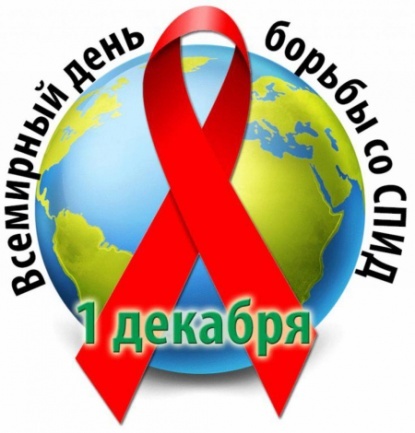 В рамках акции были проведены мероприятия:Лекция «Это должен знать каждый!»  (для учащихся 7-9 классов -  старшая медсестра Неграш Татьяна Ильинична)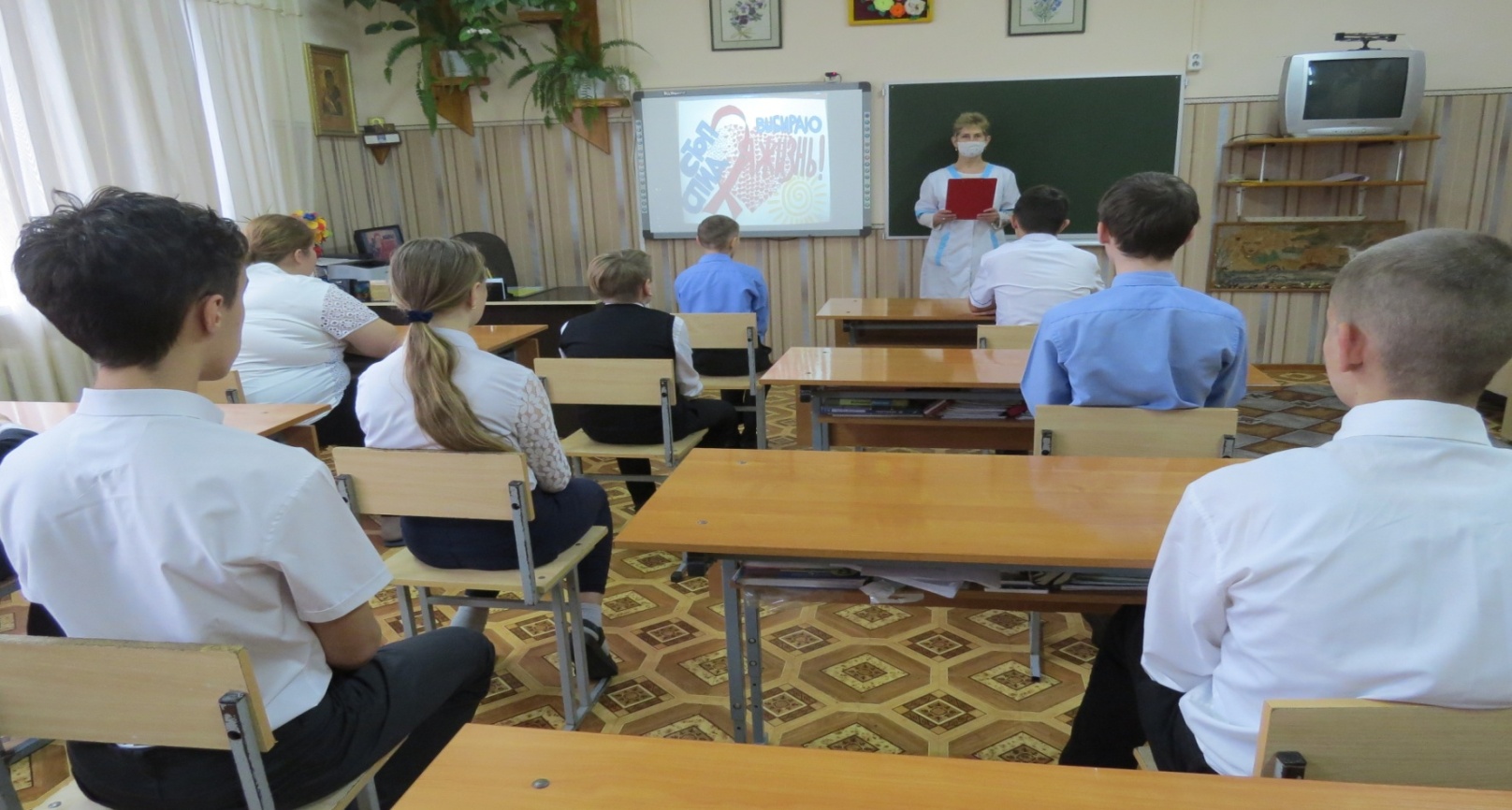 Изготовление листовок  «Скажи СПИДу - НЕТ!» (учащиеся  9 класса -учитель Дацева Юлия Анатольевна)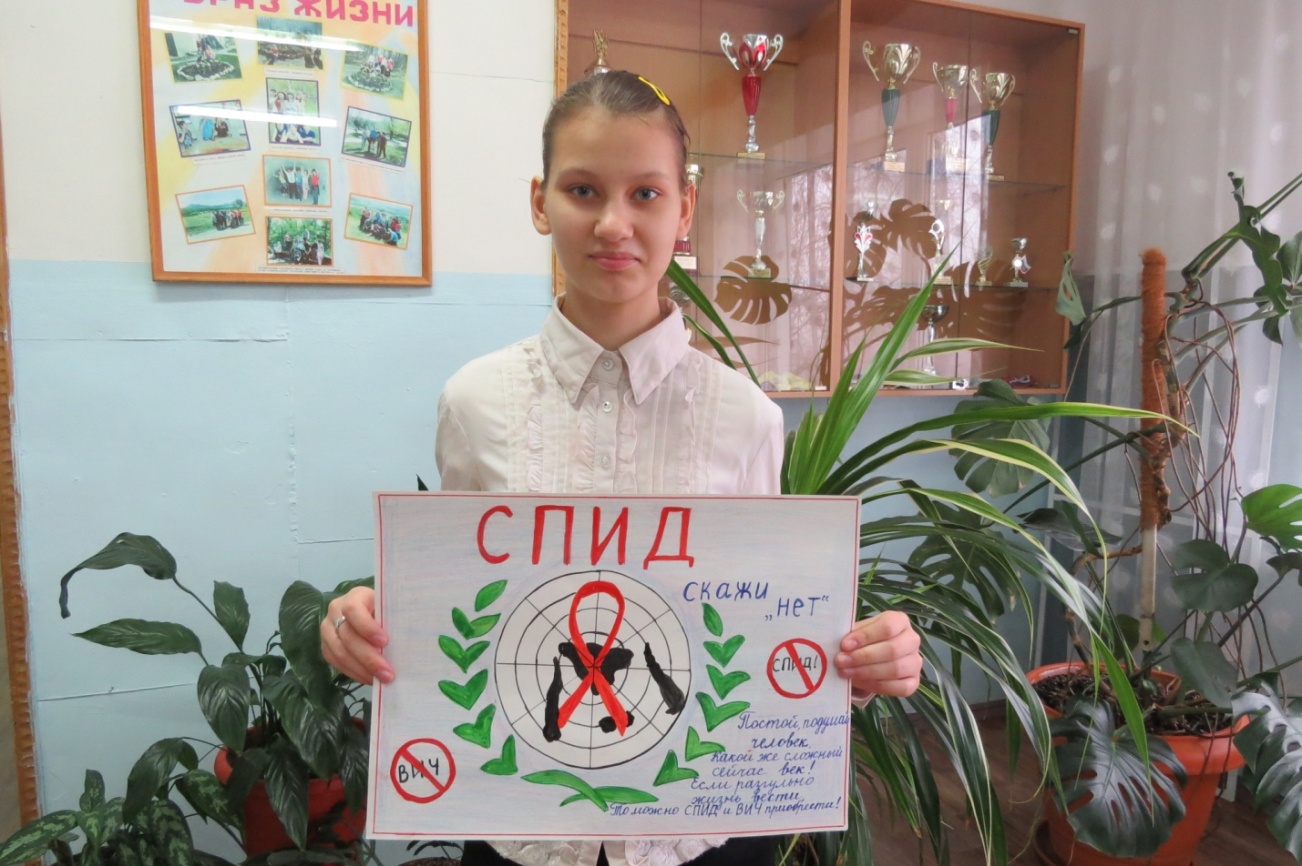 Психологический опрос учащихся «СПИД - не случайность!»   (педагог-психолог Колесник Елена Владимировна)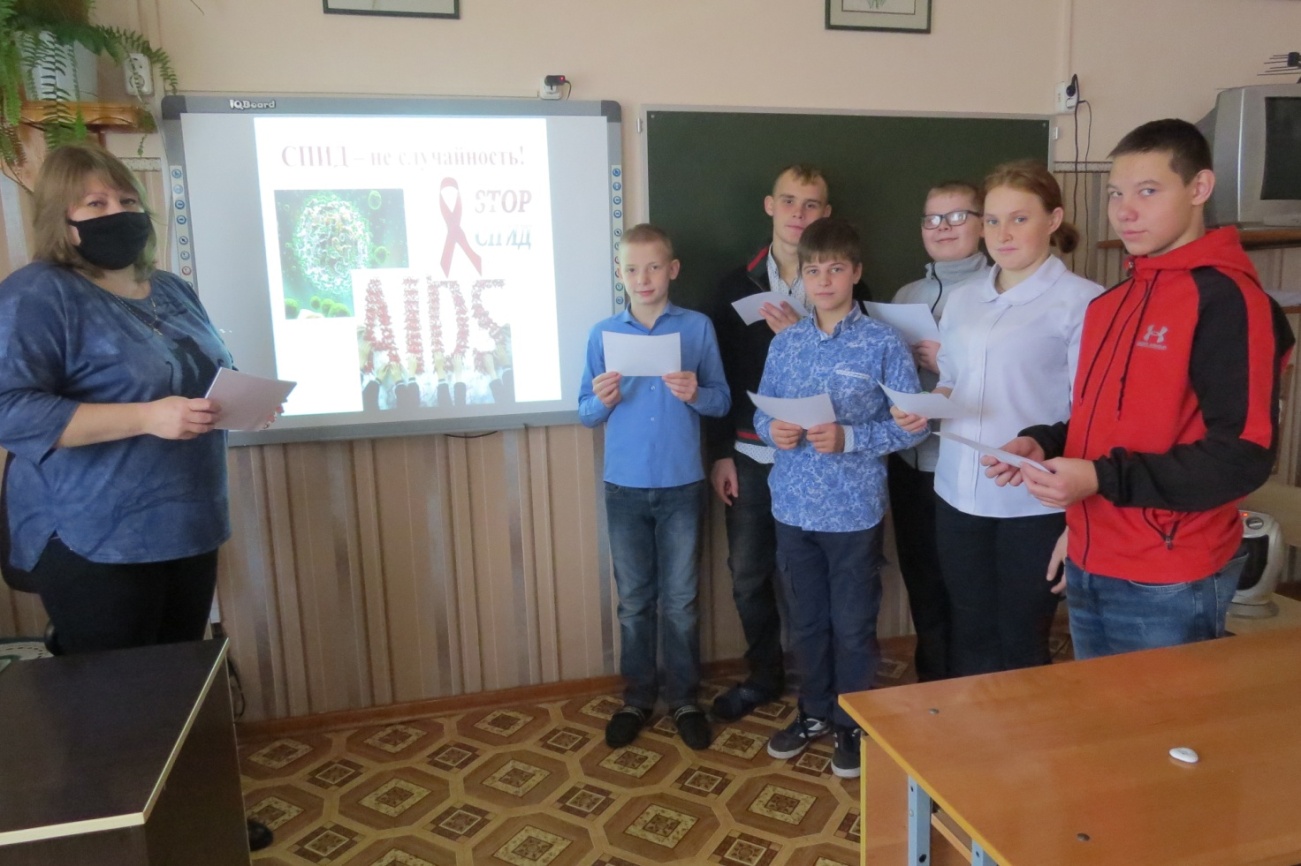 Круглый стол «Мы - против СПИДа!»  (члены ученического  совета - руководитель Кашперовская Татьяна Геннадьевна)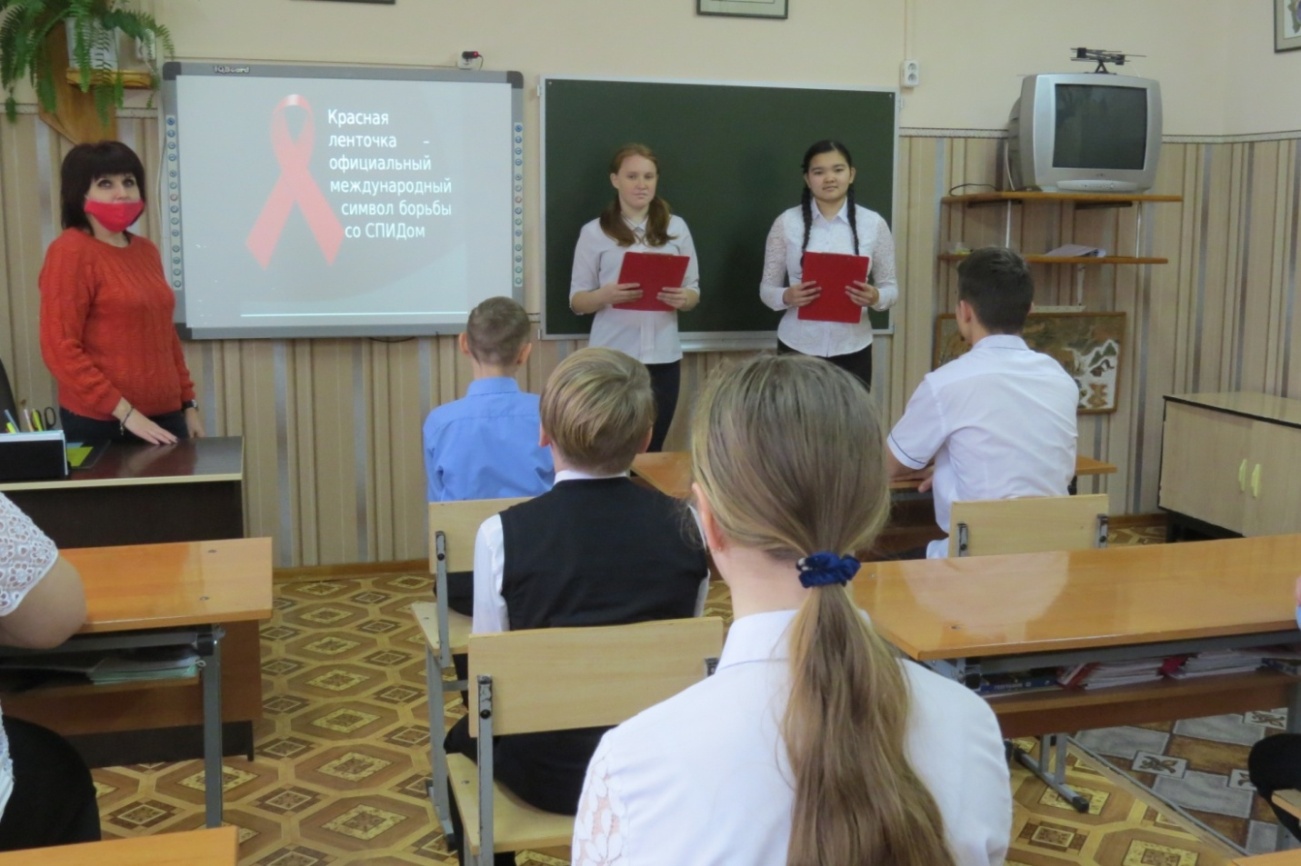 	Разработка   памяток для родителей «Профилактика ВИЧ-инфекции!» (социальный педагог Толкочева Светлана Юрьевна)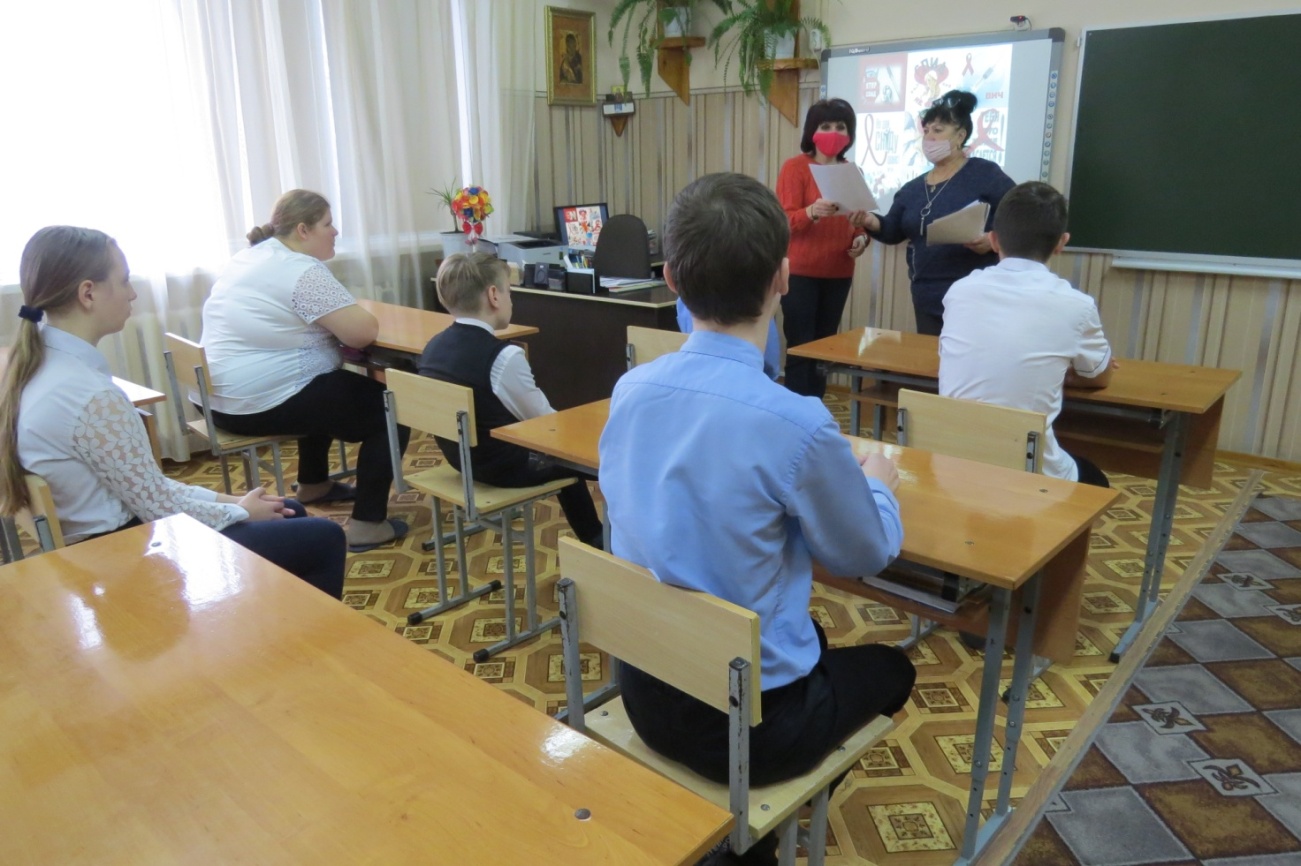 Профилактическое мероприятие  «Мой выбор вовсе неспроста: «Здоровье, Счастье! Красота!» (социальный педагог Толкочева Светлана Юрьевна)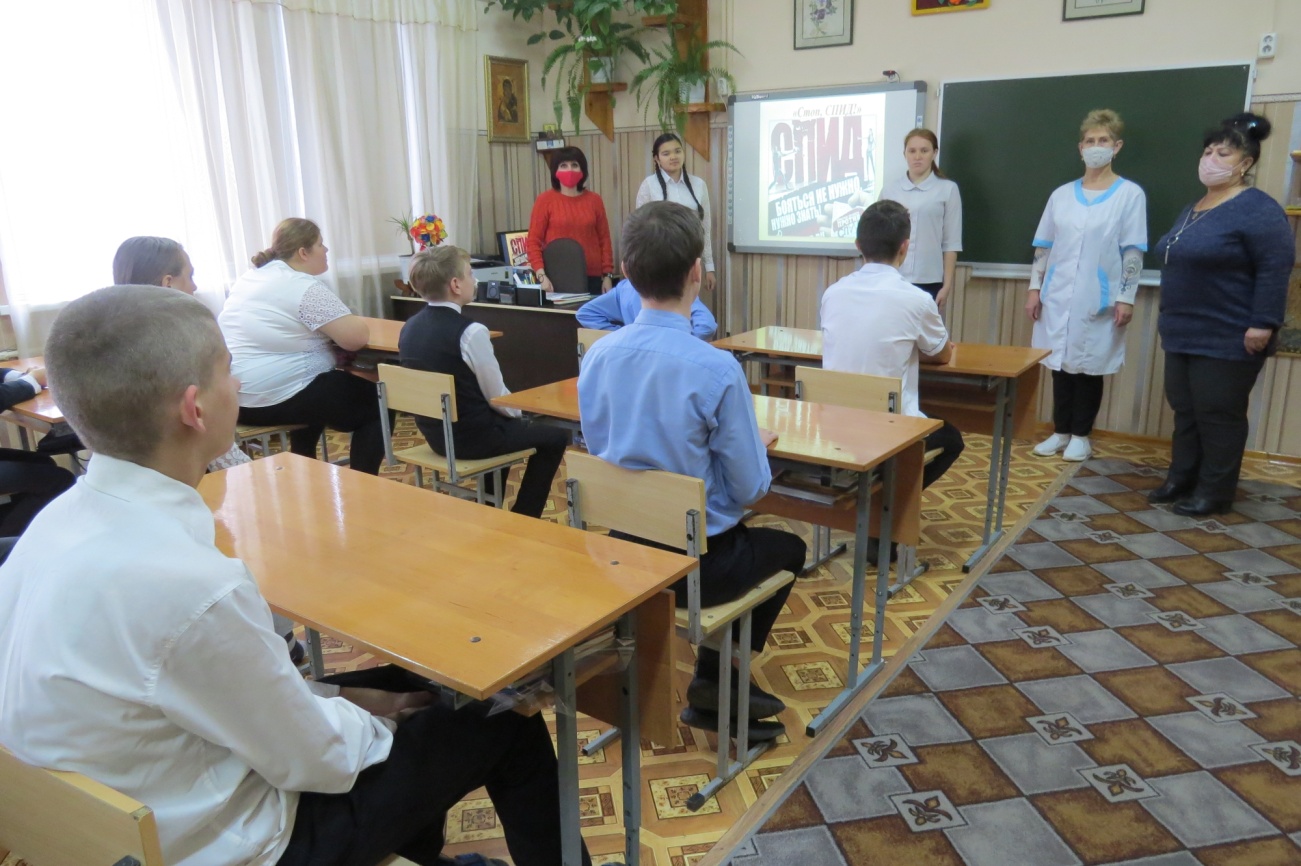 	Проведение подобных мероприятий способствует повышению информированности обучающихся о путях заражения ВИЧ-инфекцией, способах защиты, правовых аспектах проблемы, формированию толерантного отношения к людям, живущим с ВИЧ/СПИДом, а также содействуют воспитанию личной ответственности людей  за свои поступки.СПИД - опасно не знать!